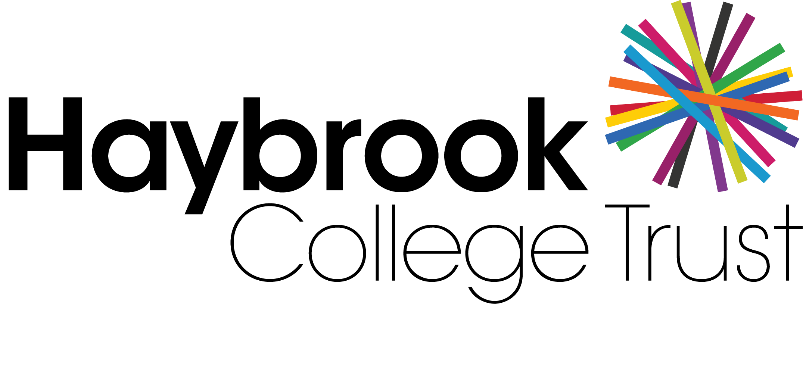 STATEMENT REGARDING TIME TAKEN OFF FOR TRADE UNION OFFICIALSDuring the Academic Year 2022-23 there were no members of staff who were Trade Union Officials.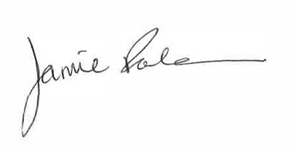 _________________ J RockmanExecutive Headteacher